 Задания для дистанционного обучения на 24.01.2023КлассПредмет, времяПредмет, времяРекомендации по выполнению заданийРекомендации по выполнению заданийСсылка на онлайн урокиСсылка на онлайн урокиАдрес электронной почтыАдрес электронной почтыАдрес электронной почтыАдрес электронной почты6аРусский язык  онлайн урок 10.55Русский язык  онлайн урок 10.55Тема: Конференция Zoom Ирина СухареваВремя: 24 янв. 2024 08:55 AM МоскваВойти Zoom Конференцияhttps://us04web.zoom.us/j/72977268554?pwd=ApDVCMyqLqlTXlER2p7SWXwC4Mpjcf.1Идентификатор конференции: 729 7726 8554Код доступа: veDi98Тема: Конференция Zoom Ирина СухареваВремя: 24 янв. 2024 08:55 AM МоскваВойти Zoom Конференцияhttps://us04web.zoom.us/j/72977268554?pwd=ApDVCMyqLqlTXlER2p7SWXwC4Mpjcf.1Идентификатор конференции: 729 7726 8554Код доступа: veDi981.Прочитать теорию параграфа 67Н и НН   или записи в тетради для теории. 2.Выполнить практические заданияУпражнение 1Распределите прилагательные по колонкам таблицы в зависимости от количества букв Н.Ю..ый, серебря..ый, авиацио..ый, дли..ый, оловя..ый, пря..ый, урага..ый, дискуссио..ый, лебеди..ый, ветре..ый, ветря..ой, безветре..ый, осе..ий, утре..ий, стекля..ый, семе..ой, ледя..ой, клюкве..ый, конопля..ый, воробьи..ый, соловьи..ый, стреме..ой, семе..ой, краснознамё..ый, торжестве..ый, жизне..ый, стари..ый, пле..ый, це..ый, пья..ый, рья..ый, румя..ый, огне..ый, песча..ый, ремесле..ый, второстепе..ый, пенсио..ый, глиня..ый, звери..ый, потомстве..ый, драгоце..ый, бульо..ый, плоскодо..ый, полуде..ый, дикови..ый, недюжи..ый, овчи..ый, инфекцио..ый, сочувстве..ый, семистру..ый, бесчисле..ый, дружестве..ый, овся..ый, единовреме..ый, муравьи..ый, маши..ый, мыши..ый, сви..ой, подветре..ый, выветре..ый.3. Упр.420 , найти и исправить ошибки, правильно распределив слова.1.Прочитать теорию параграфа 67Н и НН   или записи в тетради для теории. 2.Выполнить практические заданияУпражнение 1Распределите прилагательные по колонкам таблицы в зависимости от количества букв Н.Ю..ый, серебря..ый, авиацио..ый, дли..ый, оловя..ый, пря..ый, урага..ый, дискуссио..ый, лебеди..ый, ветре..ый, ветря..ой, безветре..ый, осе..ий, утре..ий, стекля..ый, семе..ой, ледя..ой, клюкве..ый, конопля..ый, воробьи..ый, соловьи..ый, стреме..ой, семе..ой, краснознамё..ый, торжестве..ый, жизне..ый, стари..ый, пле..ый, це..ый, пья..ый, рья..ый, румя..ый, огне..ый, песча..ый, ремесле..ый, второстепе..ый, пенсио..ый, глиня..ый, звери..ый, потомстве..ый, драгоце..ый, бульо..ый, плоскодо..ый, полуде..ый, дикови..ый, недюжи..ый, овчи..ый, инфекцио..ый, сочувстве..ый, семистру..ый, бесчисле..ый, дружестве..ый, овся..ый, единовреме..ый, муравьи..ый, маши..ый, мыши..ый, сви..ой, подветре..ый, выветре..ый.3. Упр.420 , найти и исправить ошибки, правильно распределив слова.ira.sukhareva.78@mail.ruira.sukhareva.78@mail.ruira.sukhareva.78@mail.ruira.sukhareva.78@mail.ru6аАнглийский язык  онлайн урок 11.55Английский язык  онлайн урок 11.55Юлия Сергеевна приглашает вас на запланированную конференцию: Zoom.Тема: Рагозина Ю. СВремя: Это регулярная конференция Начать в любое времяВойти Zoom Конференцияhttps://us04web.zoom.us/j/77647277398?pwd=eXJkTnc3UTU4dlg5WUZHUUphK24xdz09Идентификатор конференции: 776 4727 7398Код доступа: i30VqMЮлия Сергеевна приглашает вас на запланированную конференцию: Zoom.Тема: Рагозина Ю. СВремя: Это регулярная конференция Начать в любое времяВойти Zoom Конференцияhttps://us04web.zoom.us/j/77647277398?pwd=eXJkTnc3UTU4dlg5WUZHUUphK24xdz09Идентификатор конференции: 776 4727 7398Код доступа: i30VqM1)Откройте учебники на стр 74 упр 12-в синей рамочке выпишите с переводом фразы . обозначающие направление движенияTurn left-поверните налевоTurn right-поверните направоOn the left-слеваOn the right-справаGo straight on-идите прямо2) с 76 упр 16-выполните письменно упражнение на закрепление фраз.3) Вспомините названия достопримечательностей с 75 (воспользуйтесь словариком, который мы ведем)4) Выполните письменный перевод стр 74 упр 12.1)Откройте учебники на стр 74 упр 12-в синей рамочке выпишите с переводом фразы . обозначающие направление движенияTurn left-поверните налевоTurn right-поверните направоOn the left-слеваOn the right-справаGo straight on-идите прямо2) с 76 упр 16-выполните письменно упражнение на закрепление фраз.3) Вспомините названия достопримечательностей с 75 (воспользуйтесь словариком, который мы ведем)4) Выполните письменный перевод стр 74 упр 12.julbelzerva@mail.rujulbelzerva@mail.rujulbelzerva@mail.rujulbelzerva@mail.ru6 аТехнология (мальчики)Технология (мальчики)По образцу сформулировать цель и задачи проекта, написать введениеПо образцу сформулировать цель и задачи проекта, написать введениеОбразец проекта в группе родителей и детей Образец проекта в группе родителей и детей dolzhenko_toni@mail.rudolzhenko_toni@mail.rudolzhenko_toni@mail.rudolzhenko_toni@mail.ru6 аТехнология (девочки)Технология (девочки)1. Посмотрите презентацию                                             2. Запишите в тетради число и тему урока, законспектируйте в тетради главную информацию.                                               3. Фото вашей проделанной работы отправьте на почту учителя 1. Посмотрите презентацию                                             2. Запишите в тетради число и тему урока, законспектируйте в тетради главную информацию.                                               3. Фото вашей проделанной работы отправьте на почту учителя Презентация :https://www.youtube.com/watch?v=Xt40nAEfCE0             Презентация :https://www.youtube.com/watch?v=Xt40nAEfCE0             elena_80-53@mail.ruelena_80-53@mail.ruelena_80-53@mail.ruelena_80-53@mail.ru6а Литература Литература Задание от учителя на учи.руЗадание от учителя на учи.руВыполнить задания  в тетради, принести 29.01.24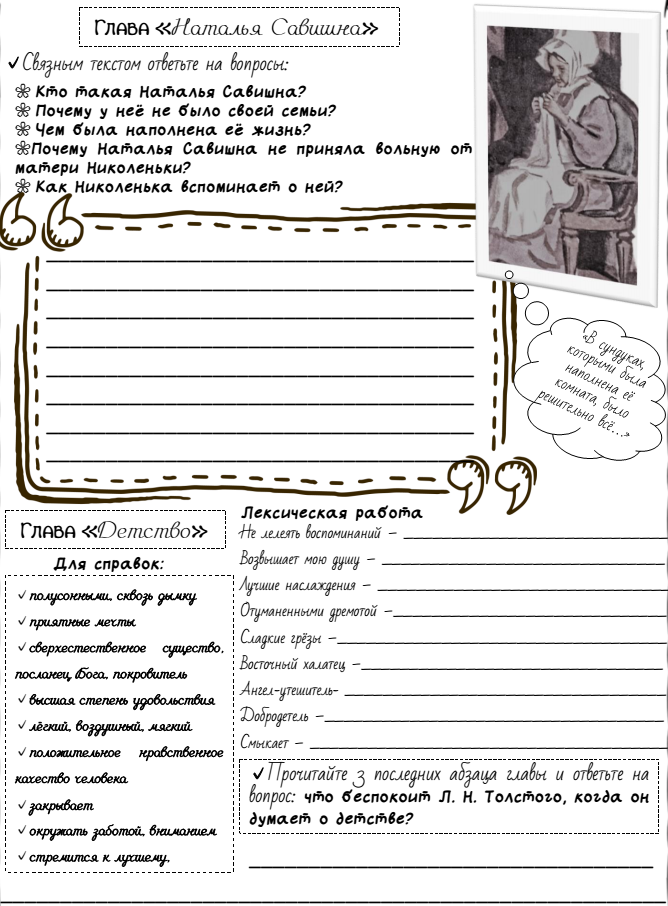 Выполнить задания  в тетради, принести 29.01.24ira.sukhareva.78@mail.ruira.sukhareva.78@mail.ruira.sukhareva.78@mail.ruira.sukhareva.78@mail.ru6А6АматематикаматематикаПрочитать п.28Просмотреть видео урок по ссылке https://yandex.ru/video/preview/16608576252300657707Выполнить задание в учи ру от уччителяПрочитать п.28Просмотреть видео урок по ссылке https://yandex.ru/video/preview/16608576252300657707Выполнить задание в учи ру от уччителяurls.uchi.ruurls.uchi.ruКлассКлассПредмет, времяСсылка на онлайн урокиСсылка на онлайн урокиЗадания для самостоятельного выполнения обучающихсяЗадания для самостоятельного выполнения обучающихсяЗадания для самостоятельного выполнения обучающихсяЗадания для самостоятельного выполнения обучающихсяЗадания для самостоятельного выполнения обучающихсяЗадания для самостоятельного выполнения обучающихсяКлассКлассПредмет, времяСсылка на онлайн урокиСсылка на онлайн урокиПлан действий обучающегося, ссылки на видеоурокиПлан действий обучающегося, ссылки на видеоурокиПлан действий обучающегося, ссылки на видеоурокиПлан действий обучающегося, ссылки на видеоурокиАдрес электронной почтыАдрес электронной почты6Б6БРусский язык  10.55Тема: Конференция Zoom Ирина СухареваВремя: 24 янв. 2024 08:55 AM МоскваВойти Zoom Конференцияhttps://us04web.zoom.us/j/72977268554?pwd=ApDVCMyqLqlTXlER2p7SWXwC4Mpjcf.1Идентификатор конференции: 729 7726 8554Код доступа: veDi98Тема: Конференция Zoom Ирина СухареваВремя: 24 янв. 2024 08:55 AM МоскваВойти Zoom Конференцияhttps://us04web.zoom.us/j/72977268554?pwd=ApDVCMyqLqlTXlER2p7SWXwC4Mpjcf.1Идентификатор конференции: 729 7726 8554Код доступа: veDi981.Прочитать теорию параграф 64 или записи в тетради для теории. 2.Выполнить практические заданияУпражнение 1Распределите прилагательные по колонкам таблицы в зависимости от количества букв Н.Ю..ый, серебря..ый, авиацио..ый, дли..ый, оловя..ый, пря..ый, урага..ый, дискуссио..ый, лебеди..ый, ветре..ый, ветря..ой, безветре..ый, осе..ий, утре..ий, стекля..ый, семе..ой, ледя..ой, клюкве..ый, конопля..ый, воробьи..ый, соловьи..ый, стреме..ой, семе..ой, краснознамё..ый, торжестве..ый, жизне..ый, стари..ый, пле..ый, це..ый, пья..ый, рья..ый, румя..ый, огне..ый, песча..ый, ремесле..ый, второстепе..ый, пенсио..ый, глиня..ый, звери..ый, потомстве..ый, драгоце..ый, бульо..ый, плоскодо..ый, полуде..ый, дикови..ый, недюжи..ый, овчи..ый, инфекцио..ый, сочувстве..ый, семистру..ый, бесчисле..ый, дружестве..ый, овся..ый, единовреме..ый, муравьи..ый, маши..ый, мыши..ый, сви..ой, подветре..ый, выветре..ый.3. Упр.374 , найти и исправить ошибки, правильно распределив слова.1.Прочитать теорию параграф 64 или записи в тетради для теории. 2.Выполнить практические заданияУпражнение 1Распределите прилагательные по колонкам таблицы в зависимости от количества букв Н.Ю..ый, серебря..ый, авиацио..ый, дли..ый, оловя..ый, пря..ый, урага..ый, дискуссио..ый, лебеди..ый, ветре..ый, ветря..ой, безветре..ый, осе..ий, утре..ий, стекля..ый, семе..ой, ледя..ой, клюкве..ый, конопля..ый, воробьи..ый, соловьи..ый, стреме..ой, семе..ой, краснознамё..ый, торжестве..ый, жизне..ый, стари..ый, пле..ый, це..ый, пья..ый, рья..ый, румя..ый, огне..ый, песча..ый, ремесле..ый, второстепе..ый, пенсио..ый, глиня..ый, звери..ый, потомстве..ый, драгоце..ый, бульо..ый, плоскодо..ый, полуде..ый, дикови..ый, недюжи..ый, овчи..ый, инфекцио..ый, сочувстве..ый, семистру..ый, бесчисле..ый, дружестве..ый, овся..ый, единовреме..ый, муравьи..ый, маши..ый, мыши..ый, сви..ой, подветре..ый, выветре..ый.3. Упр.374 , найти и исправить ошибки, правильно распределив слова.1.Прочитать теорию параграф 64 или записи в тетради для теории. 2.Выполнить практические заданияУпражнение 1Распределите прилагательные по колонкам таблицы в зависимости от количества букв Н.Ю..ый, серебря..ый, авиацио..ый, дли..ый, оловя..ый, пря..ый, урага..ый, дискуссио..ый, лебеди..ый, ветре..ый, ветря..ой, безветре..ый, осе..ий, утре..ий, стекля..ый, семе..ой, ледя..ой, клюкве..ый, конопля..ый, воробьи..ый, соловьи..ый, стреме..ой, семе..ой, краснознамё..ый, торжестве..ый, жизне..ый, стари..ый, пле..ый, це..ый, пья..ый, рья..ый, румя..ый, огне..ый, песча..ый, ремесле..ый, второстепе..ый, пенсио..ый, глиня..ый, звери..ый, потомстве..ый, драгоце..ый, бульо..ый, плоскодо..ый, полуде..ый, дикови..ый, недюжи..ый, овчи..ый, инфекцио..ый, сочувстве..ый, семистру..ый, бесчисле..ый, дружестве..ый, овся..ый, единовреме..ый, муравьи..ый, маши..ый, мыши..ый, сви..ой, подветре..ый, выветре..ый.3. Упр.374 , найти и исправить ошибки, правильно распределив слова.1.Прочитать теорию параграф 64 или записи в тетради для теории. 2.Выполнить практические заданияУпражнение 1Распределите прилагательные по колонкам таблицы в зависимости от количества букв Н.Ю..ый, серебря..ый, авиацио..ый, дли..ый, оловя..ый, пря..ый, урага..ый, дискуссио..ый, лебеди..ый, ветре..ый, ветря..ой, безветре..ый, осе..ий, утре..ий, стекля..ый, семе..ой, ледя..ой, клюкве..ый, конопля..ый, воробьи..ый, соловьи..ый, стреме..ой, семе..ой, краснознамё..ый, торжестве..ый, жизне..ый, стари..ый, пле..ый, це..ый, пья..ый, рья..ый, румя..ый, огне..ый, песча..ый, ремесле..ый, второстепе..ый, пенсио..ый, глиня..ый, звери..ый, потомстве..ый, драгоце..ый, бульо..ый, плоскодо..ый, полуде..ый, дикови..ый, недюжи..ый, овчи..ый, инфекцио..ый, сочувстве..ый, семистру..ый, бесчисле..ый, дружестве..ый, овся..ый, единовреме..ый, муравьи..ый, маши..ый, мыши..ый, сви..ой, подветре..ый, выветре..ый.3. Упр.374 , найти и исправить ошибки, правильно распределив слова.ira.sukhareva.78@mail.ruira.sukhareva.78@mail.ruЛитература Задание от учителя на учи.руЗадание от учителя на учи.руВыполнить задания  в тетради, принести 29.01.24Выполнить задания  в тетради, принести 29.01.24Выполнить задания  в тетради, принести 29.01.24Выполнить задания  в тетради, принести 29.01.24ira.sukhareva.78@mail.ruira.sukhareva.78@mail.ruОбществознаниеРЭШ https://resh.edu.ru/subject/lesson/7122/conspect/255624/https://resh.edu.ru/subject/lesson/7122/train/255630/РЭШ https://resh.edu.ru/subject/lesson/7122/conspect/255624/https://resh.edu.ru/subject/lesson/7122/train/255630/1.Пройти по ссылке, посмотреть видео-урок по теме «Семья и семейные отношения» https://resh.edu.ru/subject/lesson/7122/conspect/255624/2. При просмотре-онлайн урока выписать в тетрадь основные моменты.3. Закрепление темы: пройти по ссылке https://resh.edu.ru/subject/lesson/7122/train/255630/ выполнить тест4.Отправить скрин результата на электронную почту rayberg87@mail.ru1.Пройти по ссылке, посмотреть видео-урок по теме «Семья и семейные отношения» https://resh.edu.ru/subject/lesson/7122/conspect/255624/2. При просмотре-онлайн урока выписать в тетрадь основные моменты.3. Закрепление темы: пройти по ссылке https://resh.edu.ru/subject/lesson/7122/train/255630/ выполнить тест4.Отправить скрин результата на электронную почту rayberg87@mail.ru1.Пройти по ссылке, посмотреть видео-урок по теме «Семья и семейные отношения» https://resh.edu.ru/subject/lesson/7122/conspect/255624/2. При просмотре-онлайн урока выписать в тетрадь основные моменты.3. Закрепление темы: пройти по ссылке https://resh.edu.ru/subject/lesson/7122/train/255630/ выполнить тест4.Отправить скрин результата на электронную почту rayberg87@mail.ru1.Пройти по ссылке, посмотреть видео-урок по теме «Семья и семейные отношения» https://resh.edu.ru/subject/lesson/7122/conspect/255624/2. При просмотре-онлайн урока выписать в тетрадь основные моменты.3. Закрепление темы: пройти по ссылке https://resh.edu.ru/subject/lesson/7122/train/255630/ выполнить тест4.Отправить скрин результата на электронную почту rayberg87@mail.rurayberg87@mail.rurayberg87@mail.ruИстория РЭШ https://resh.edu.ru/subject/lesson/1455/https://urls.uchi.ru/l/5c9c7dРЭШ https://resh.edu.ru/subject/lesson/1455/https://urls.uchi.ru/l/5c9c7d1.Прочитать параграф 3 «Восточные славяне и их соседи»2. Перейти по ссылке, просмотреть видео-урок https://resh.edu.ru/subject/lesson/1455/3.После изучения материала перейти на сайт учи.ру и выполнить задания от учителя (обучающиеся карточки)https://urls.uchi.ru/l/5c9c7d1.Прочитать параграф 3 «Восточные славяне и их соседи»2. Перейти по ссылке, просмотреть видео-урок https://resh.edu.ru/subject/lesson/1455/3.После изучения материала перейти на сайт учи.ру и выполнить задания от учителя (обучающиеся карточки)https://urls.uchi.ru/l/5c9c7d1.Прочитать параграф 3 «Восточные славяне и их соседи»2. Перейти по ссылке, просмотреть видео-урок https://resh.edu.ru/subject/lesson/1455/3.После изучения материала перейти на сайт учи.ру и выполнить задания от учителя (обучающиеся карточки)https://urls.uchi.ru/l/5c9c7d1.Прочитать параграф 3 «Восточные славяне и их соседи»2. Перейти по ссылке, просмотреть видео-урок https://resh.edu.ru/subject/lesson/1455/3.После изучения материала перейти на сайт учи.ру и выполнить задания от учителя (обучающиеся карточки)https://urls.uchi.ru/l/5c9c7dМатематика 1. Посмотреть видеоурок:
https://dzen.ru/video/watch/63dea00f92ce416bd7fe6c6a?f=d2d
2.Выполнить работу на ЯКлассе: https://www.yaklass.ru/TestWork/Info?jid=LVHrU2wD_Eauq85HpWqGaw 3. Учи.ру ( задание от учителя)1. Посмотреть видеоурок:
https://dzen.ru/video/watch/63dea00f92ce416bd7fe6c6a?f=d2d
2.Выполнить работу на ЯКлассе: https://www.yaklass.ru/TestWork/Info?jid=LVHrU2wD_Eauq85HpWqGaw 3. Учи.ру ( задание от учителя)1. Посмотреть видеоурок:
https://dzen.ru/video/watch/63dea00f92ce416bd7fe6c6a?f=d2d
2. ВЫПОЛНИТЬ ЗАВТРА: П. 23, повторить определения и формулы.
3. Выполнить работу на ЯКлассе: https://www.yaklass.ru/TestWork/Info?jid=LVHrU2wD_Eauq85HpWqGawДлина окружности. Площадь круга. 6 класс | Матчасть+ | Дзенdzen.ru4.На Учи.ру добавлено ЗАДАНИЕ ОТ УЧИТЕЛЯ по теме Масштаб и Пропорции.
Карточки обучающие.1. Посмотреть видеоурок:
https://dzen.ru/video/watch/63dea00f92ce416bd7fe6c6a?f=d2d
2. ВЫПОЛНИТЬ ЗАВТРА: П. 23, повторить определения и формулы.
3. Выполнить работу на ЯКлассе: https://www.yaklass.ru/TestWork/Info?jid=LVHrU2wD_Eauq85HpWqGawДлина окружности. Площадь круга. 6 класс | Матчасть+ | Дзенdzen.ru4.На Учи.ру добавлено ЗАДАНИЕ ОТ УЧИТЕЛЯ по теме Масштаб и Пропорции.
Карточки обучающие.1. Посмотреть видеоурок:
https://dzen.ru/video/watch/63dea00f92ce416bd7fe6c6a?f=d2d
2. ВЫПОЛНИТЬ ЗАВТРА: П. 23, повторить определения и формулы.
3. Выполнить работу на ЯКлассе: https://www.yaklass.ru/TestWork/Info?jid=LVHrU2wD_Eauq85HpWqGawДлина окружности. Площадь круга. 6 класс | Матчасть+ | Дзенdzen.ru4.На Учи.ру добавлено ЗАДАНИЕ ОТ УЧИТЕЛЯ по теме Масштаб и Пропорции.
Карточки обучающие.1. Посмотреть видеоурок:
https://dzen.ru/video/watch/63dea00f92ce416bd7fe6c6a?f=d2d
2. ВЫПОЛНИТЬ ЗАВТРА: П. 23, повторить определения и формулы.
3. Выполнить работу на ЯКлассе: https://www.yaklass.ru/TestWork/Info?jid=LVHrU2wD_Eauq85HpWqGawДлина окружности. Площадь круга. 6 класс | Матчасть+ | Дзенdzen.ru4.На Учи.ру добавлено ЗАДАНИЕ ОТ УЧИТЕЛЯ по теме Масштаб и Пропорции.
Карточки обучающие.ККлассККлассПредмет, времяРекомендации по выполнению заданийРекомендации по выполнению заданийСсылка на онлайн урокиСсылка на онлайн урокиСсылка на онлайн урокиСсылка на онлайн урокиАдрес электронной почтыАдрес электронной почты6в6вРусский язык, 11:551.Запиши в тетради число, классная работа                2.повтори правило  стр.20 распредели прилагательные по разрядам 1 столбик - качественные, 2 столбик - относительные, 3 столбик - притяжательные                             Северное сияние, оленья тропа, лисья хитрость, кирпичный дом, деревянный стол, прошлогодний снег, настольная игра, синий плащ, русский язык, чудесные звёзды, огромное небо, медвежья услуга, занимательная работа, добрый поступок.                        3.изучи правило стр.29 и посмотри видео по ссылке https://youtu.be/-Ups0IFo4Os?si=-4rgBZUU2oIVXfJ1 запись из видео запиши себе в тетрадь         4. выполни упр.370                                                          5. отправь работу учителю anastasiya.mamontova.87@mail.ru1.Запиши в тетради число, классная работа                2.повтори правило  стр.20 распредели прилагательные по разрядам 1 столбик - качественные, 2 столбик - относительные, 3 столбик - притяжательные                             Северное сияние, оленья тропа, лисья хитрость, кирпичный дом, деревянный стол, прошлогодний снег, настольная игра, синий плащ, русский язык, чудесные звёзды, огромное небо, медвежья услуга, занимательная работа, добрый поступок.                        3.изучи правило стр.29 и посмотри видео по ссылке https://youtu.be/-Ups0IFo4Os?si=-4rgBZUU2oIVXfJ1 запись из видео запиши себе в тетрадь         4. выполни упр.370                                                          5. отправь работу учителю anastasiya.mamontova.87@mail.ruТема: Урок русского языкаВремя: 11.55Войти Zoom Конференцияhttps://us05web.zoom.us/j/6101932620?pwd=TnhSYUZJRFk3QUpxdnRKMDdkclpOQT09&omn=81956378926Идентификатор конференции: 610 193 2620Код доступа: 11111Тема: Урок русского языкаВремя: 11.55Войти Zoom Конференцияhttps://us05web.zoom.us/j/6101932620?pwd=TnhSYUZJRFk3QUpxdnRKMDdkclpOQT09&omn=81956378926Идентификатор конференции: 610 193 2620Код доступа: 11111Тема: Урок русского языкаВремя: 11.55Войти Zoom Конференцияhttps://us05web.zoom.us/j/6101932620?pwd=TnhSYUZJRFk3QUpxdnRKMDdkclpOQT09&omn=81956378926Идентификатор конференции: 610 193 2620Код доступа: 11111Тема: Урок русского языкаВремя: 11.55Войти Zoom Конференцияhttps://us05web.zoom.us/j/6101932620?pwd=TnhSYUZJRFk3QUpxdnRKMDdkclpOQT09&omn=81956378926Идентификатор конференции: 610 193 2620Код доступа: 11111anastasiya.mamontova.87@mail.ruanastasiya.mamontova.87@mail.ruБиология, 13.00Записать в тетради тему урока «Распространение плодов и семян в природе»Прочитать материал учебника стр.84-86 (Распространение семян)Письменно ответить на вопросы 7-10 стр.87.Выполненную работу отправить педагогу на почту ohotnikova13@rambler.ruЗаписать в тетради тему урока «Распространение плодов и семян в природе»Прочитать материал учебника стр.84-86 (Распространение семян)Письменно ответить на вопросы 7-10 стр.87.Выполненную работу отправить педагогу на почту ohotnikova13@rambler.ruТема: Урок биологии 6в классВремя: 24 янв. 2024 13:00 PM ЕкатеринбургВойти Zoom Конференцияhttps://us05web.zoom.us/j/84152356801?pwd=jXjMO1UiB4DB3kgRpxvN65Ijuk6Kjq.1Идентификатор конференции: 841 5235 6801Код доступа: 6q72WNТема: Урок биологии 6в классВремя: 24 янв. 2024 13:00 PM ЕкатеринбургВойти Zoom Конференцияhttps://us05web.zoom.us/j/84152356801?pwd=jXjMO1UiB4DB3kgRpxvN65Ijuk6Kjq.1Идентификатор конференции: 841 5235 6801Код доступа: 6q72WNТема: Урок биологии 6в классВремя: 24 янв. 2024 13:00 PM ЕкатеринбургВойти Zoom Конференцияhttps://us05web.zoom.us/j/84152356801?pwd=jXjMO1UiB4DB3kgRpxvN65Ijuk6Kjq.1Идентификатор конференции: 841 5235 6801Код доступа: 6q72WNТема: Урок биологии 6в классВремя: 24 янв. 2024 13:00 PM ЕкатеринбургВойти Zoom Конференцияhttps://us05web.zoom.us/j/84152356801?pwd=jXjMO1UiB4DB3kgRpxvN65Ijuk6Kjq.1Идентификатор конференции: 841 5235 6801Код доступа: 6q72WNohotnikova13@rambler.ruohotnikova13@rambler.ruКлассПредмет, времяРекомендации по выполнению заданийСсылка на онлайн урокиАдрес электронной почты7врусский язык1.стр 147-149 изучить материал, и выполнить упражнение  286.283.Время онлайн урока 12.55.Войти конференция : https://us05web.zoom.us/j/9278724414?pwd=wTpHHnpqWKpC6tCaNCbADtuZv46F6a.1&omn=81338531284Идентефикатор конференции :9278724414Код доступа:duU4XuKsenia_volkovaya@mail.ruгеография1.Записать в тетради тему урока “Южная Америка» Крупнейшие  по территории и численности населения   страны.2.Прочитать материал учебника стр 187-189 население стра3.письменно ответить  на вопросы 1-4 стр 1904.Выполненую работу отправить на почту учителя Время онлайн урока  13.45  Войти  конференция https://us05web.zoom.us//81317975286?pwd=dibzFBrQ7ZpdavSbxDaUeBUq4NQY.1Идентефикатор конференции:81317975286Код  доступа:8hr3HCоhotnikova13@rambler.ruфизраВыполнить комплекс ОРУ и выслать учителю на почтуbubnova74@vk.comмузыкаПосмотрите презентацию :Выпишите в тетрадь из презентации определения :секвенция. Повтор.вариоционное развитие. Имитация.музыкальная драматургия.фото работы отправь учителю на почтуhttps://www.youtube.com/watch?=nsoxo3jh2w&t=2selena_80-53@ mail.ruАнглийский язык1.	Повторить тему «Личное (электронное) письмо на английском языке», пройдя по ссылке https://infourok.ru/lichnoe-elektronnoe-pismo-na-anglijskom-yazyke-6321979.html 2.	Перевести письмо на русский языкTo: Patricia @mail.ukFrom: Russian_friend@oge.ruSubject: Time outDear Patricia,Thanks for your letter. I’m glad your birthday party was a great success!Well, in Russia we don’t pay much attention to clothes but of course everybody wants to look great! Actually, any clothes will do if a person feels comfortable. As for me, I usually wear a skirt and a smart blouse. You were quite right not to take any notice of your friend’s clothes. If I were you, I would have done the same. It’s not the clothes that count, after all.By the way, what birthday presents did you get? Did your parents give you what you wanted? What presents did you like most of all? As for me, I prefer books.I’d better go now. Mum wants me to help with the housework. Take care and stay in touch!Lots of love,Ninahttps://infourok.ru/lichnoe-elektronnoe-pismo-na-anglijskom-yazyke-6321979.htmlakhmetova.mv@mail.ruКлассПредмет, времяРекомендации по выполнению заданийРекомендации по выполнению заданийСсылка на онлайн урокиАдрес электронной почты8ГРусский язык 12.55 (онлайн)1.Запиши в тетради число, классная работа                2.повтори правило п.42 и запиши предложения из карточки, вставив, где необходимо запятые3.изучи правило стр. 138 и посмотри видео по ссылке https://youtu.be/TzTcUNGy9OA?si=MCdNuZYF97FtiKcS                                      схемы из видео запиши себе в тетрадь                                                                                  4. запиши предложения, расставляя знаки препинания и рисуя схему однородных членов предложения                                      1. Небо то заволакивалось белыми облаками то вдруг местами расчищалось на мгновение (Тургенев).2. Грушницкий ударил по столу кулаком и стал ходить взад и вперёд по комнате (Лермонтов).3. Собаки лошади куры всё мокро уныло робко (Чехов).4. Других цветов незабудок лютиков кашки кошачьих лапок здесь не было (Солоухин).5. Всё в этом мире заставляло меня улыбаться солнце море бескрайние леса и поля.6. Стол кресла стулья всё было самого тяжёлого и беспокойного свойства (Гоголь).7. Мысли застигали художника то среди улицы то на извозчике то в разгаре беседы с друзьями (Паустовский).8. Всё покинуло Давыдова в этот момент наигранная весёлость самообладание сдержанность (Шолохов).9. Отовсюду от дома от деревьев от голубятни побежали ручьи (Гончаров).10. Я или зарыдаю или закричу или в обморок упаду (Чехов).                                   отправь работу учителю anastasiya.mamontova.87@mail.ruhttps://youtu.be/TzTcUNGy9OA?si=MCdNuZYF97FtiKcS 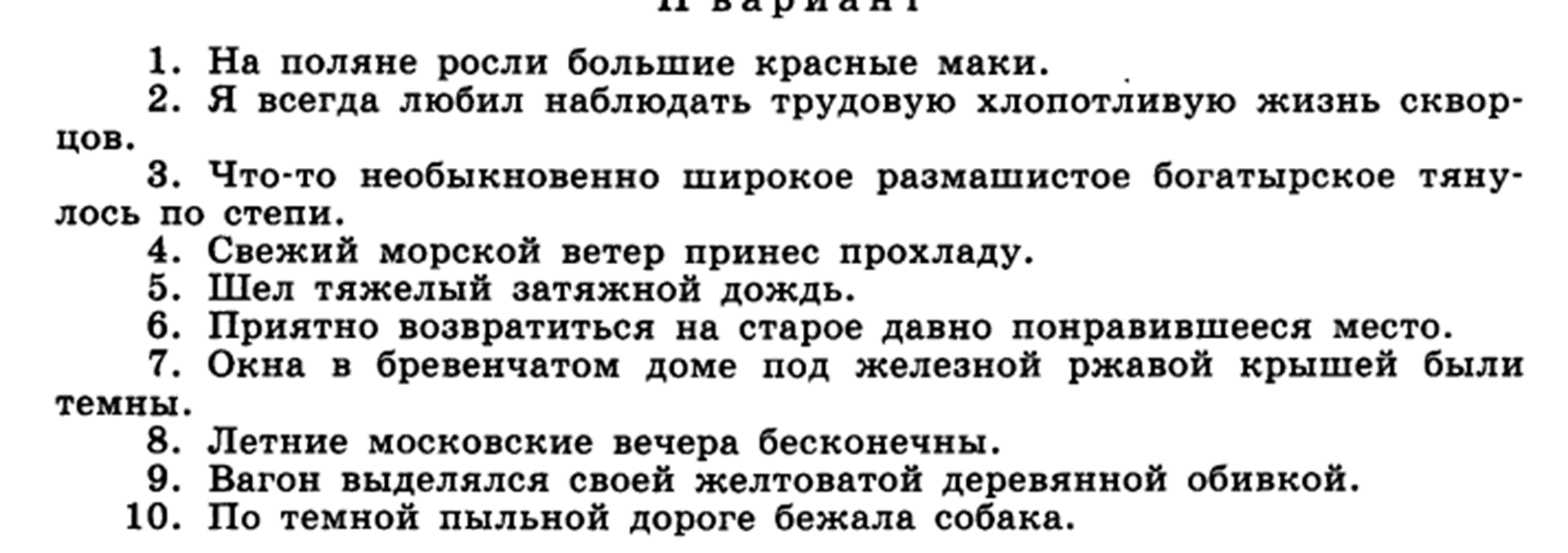 1.Запиши в тетради число, классная работа                2.повтори правило п.42 и запиши предложения из карточки, вставив, где необходимо запятые3.изучи правило стр. 138 и посмотри видео по ссылке https://youtu.be/TzTcUNGy9OA?si=MCdNuZYF97FtiKcS                                      схемы из видео запиши себе в тетрадь                                                                                  4. запиши предложения, расставляя знаки препинания и рисуя схему однородных членов предложения                                      1. Небо то заволакивалось белыми облаками то вдруг местами расчищалось на мгновение (Тургенев).2. Грушницкий ударил по столу кулаком и стал ходить взад и вперёд по комнате (Лермонтов).3. Собаки лошади куры всё мокро уныло робко (Чехов).4. Других цветов незабудок лютиков кашки кошачьих лапок здесь не было (Солоухин).5. Всё в этом мире заставляло меня улыбаться солнце море бескрайние леса и поля.6. Стол кресла стулья всё было самого тяжёлого и беспокойного свойства (Гоголь).7. Мысли застигали художника то среди улицы то на извозчике то в разгаре беседы с друзьями (Паустовский).8. Всё покинуло Давыдова в этот момент наигранная весёлость самообладание сдержанность (Шолохов).9. Отовсюду от дома от деревьев от голубятни побежали ручьи (Гончаров).10. Я или зарыдаю или закричу или в обморок упаду (Чехов).                                   отправь работу учителю anastasiya.mamontova.87@mail.ruhttps://youtu.be/TzTcUNGy9OA?si=MCdNuZYF97FtiKcS Анастасия Антропова приглашает вас на запланированную конференцию: Zoom.Тема: Урок русского языкаВремя: 13.45Войти Zoom Конференцияhttps://us05web.zoom.us/j/6101932620?pwd=TnhSYUZJRFk3QUpxdnRKMDdkclpOQT09&omn=81956378926Идентификатор конференции: 610 193 2620Код доступа: 11111 anastasiya.mamontova.87@mail.ruАлгебра 13.55 (онлайн)Посмотреть видеоурок: https://yandex.ru/video/preview/938417574719546237П. 21, повторить правила решения неполных квадратных уравнений.Выполнить задание на ЯКлассе:https://www.yaklass.ru/TestWork/Info?jid=ou_Nxy5K2kKnwNqe0k9RmgПосмотреть видеоурок: https://yandex.ru/video/preview/938417574719546237П. 21, повторить правила решения неполных квадратных уравнений.Выполнить задание на ЯКлассе:https://www.yaklass.ru/TestWork/Info?jid=ou_Nxy5K2kKnwNqe0k9RmgСсылку на онлайн урок классный руководитель отправит детямvakker.75@mail.ru.ruОБЖПосмотреть видео по ссылке: https://www.youtube.com/watch?v=9IC0SxMdGf0Связать четыре изученных узлаСделать фото завязанных узлов и отправить на почтуНаписать в тетради для чего эти узлы нужны сделать фото и отправить на почту www.vlad_05@bk.ruПосмотреть видео по ссылке: https://www.youtube.com/watch?v=9IC0SxMdGf0Связать четыре изученных узлаСделать фото завязанных узлов и отправить на почтуНаписать в тетради для чего эти узлы нужны сделать фото и отправить на почту www.vlad_05@bk.ruwww.vlad_05@bk.ruЛитератураПрочитайте выразительно стихотворения стр. 42-44, выберите понравившееся стихотворение, выучить его наизусть и отправьте видео на почту учителю anastasiya.mamontova.87@mail.ruПрочитайте выразительно стихотворения стр. 42-44, выберите понравившееся стихотворение, выучить его наизусть и отправьте видео на почту учителю anastasiya.mamontova.87@mail.ruanastasiya.mamontova.87@mail.ruКлассПредметЗаданиеЗаданиеРекомендацииУчитель, контакт11аИнформатикаИнформатикаДать развернутый ответ на вопрос. Почему детям нельзя пользоваться смартфонами?Написать в тетради.lyamkin-1990@mail.ruАнглийскийАнглийскийДля тех, кто не сможет подключиться: с 73 записать и выучить правило пассивного залога, составить 3 предложения письменно, пользуясь таблицей правилаВойти Zoom Конференцияhttps://us04web.zoom.us/j/77647277398?pwd=eXJkTnc3UTU4dlg5WUZHUUphK24xdz09Идентификатор конференции: 776 4727 7398Код доступа: i30VqMjulbelzerva@mail.ruОбществознаниеОбществознаниеКто не сдает ЕГЭ:Параграф 17 «Гендер-социальный пол» читать, ответить письменно на вопросы к документу  с.192Кто сдает ЕГЭ: повторить темы 2.1.2-16 Кодификатора, подготовиться к зачету по блоку «Экономика», посмотреть разбор темы «Налоги», решить задание № 24Выполненные здания отправить на электронную почту учителя rayberg87@mail.ruКто сдает ЕГЭ:1.Повторить темы 2.1-2.16 Кодификатора2.Выполнить конспект по теме «Налоги», перейдя по ссылке https://videouroki.net/video/13-rol-gosudarstva-v-ehkonomike-nalogi-gosudarstvennyj-byudzhet.html3.Решить задание №24Используя обществоведческие знания, составьте сложный план, позволяющий раскрыть по существу тему «Налоги и их воздействие на экономику страны». Сложный план должен содержать не менее трёх непосредственно раскрывающих тему по существу пунктов, детализированных в подпунктах. Количество подпунктов каждого детализированного пункта должно быть не менее трёх, за исключением случаев, когда с точки зрения общественных наук возможны только два подпункт Атрохова Юлия Васильевнаrayberg87@mail.ruАлгебраАлгебраВыполнить задание на EXAMER.
БАЗА: https://t.examer.ru/38abaПРОФИЛЬ: https://t.examer.ru/d2784Решение заданий выполнять в тетрадиВаккер Е.В.matematika.ev@mail.ruОБЖОБЖПосмотреть видео по ссылке: https://www.youtube.com/watch?v=9IC0SxMdGf0Связать четыре изученных узлаСделать фото завязанных узлов и отправить на почтуНаписать в тетради для чего эти узлы нужны сделать фото и отправить на почтуwww.vlad_05@bk.ru